Wednesday Maths IntroductionRead through the introduction and then have a go at one of the activities and challenges.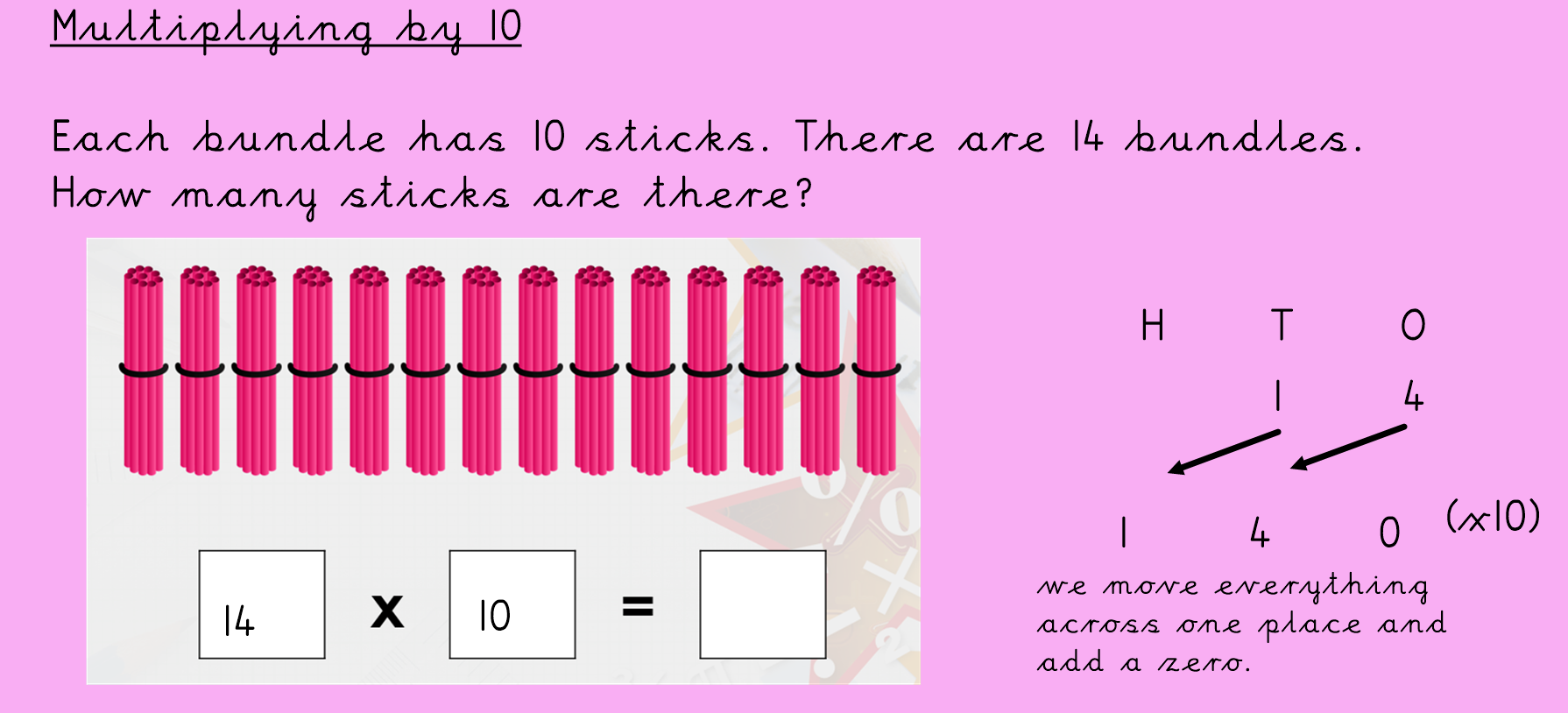 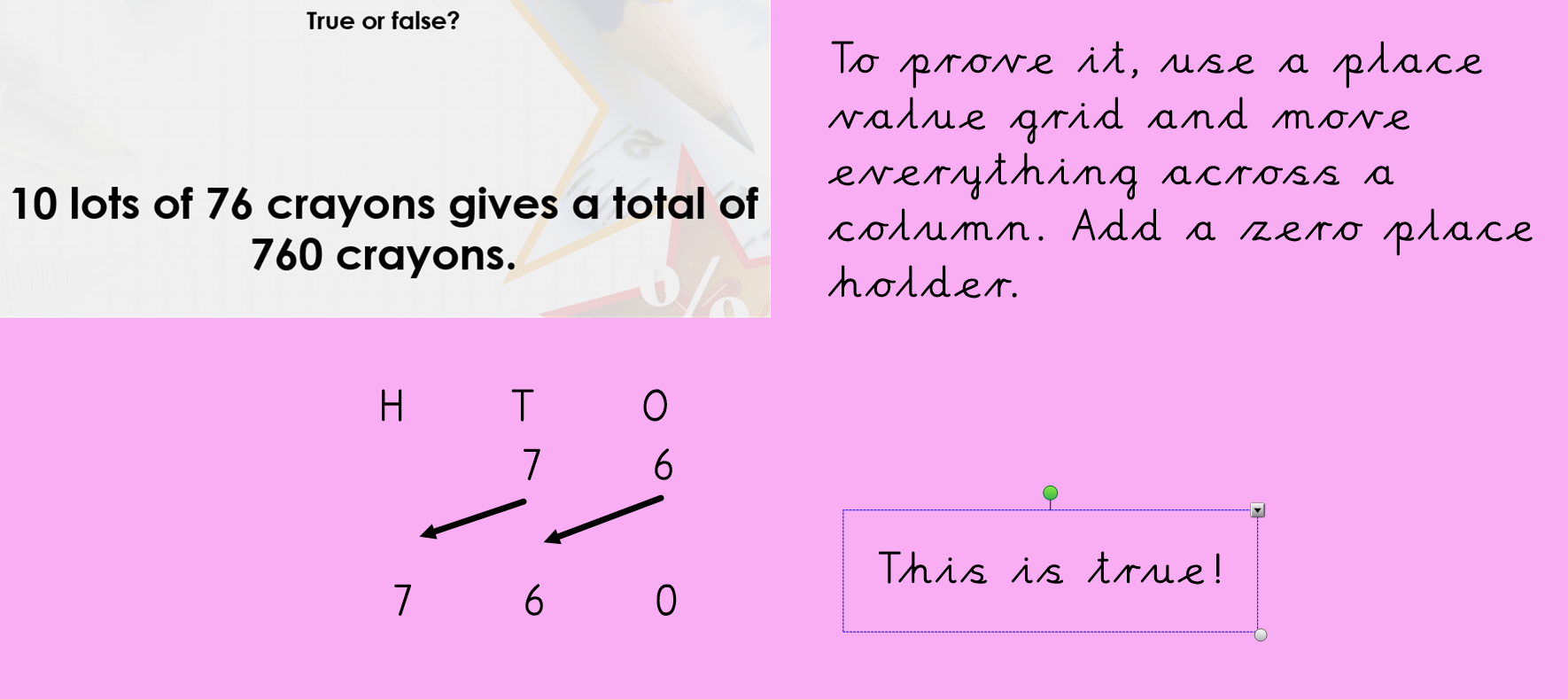 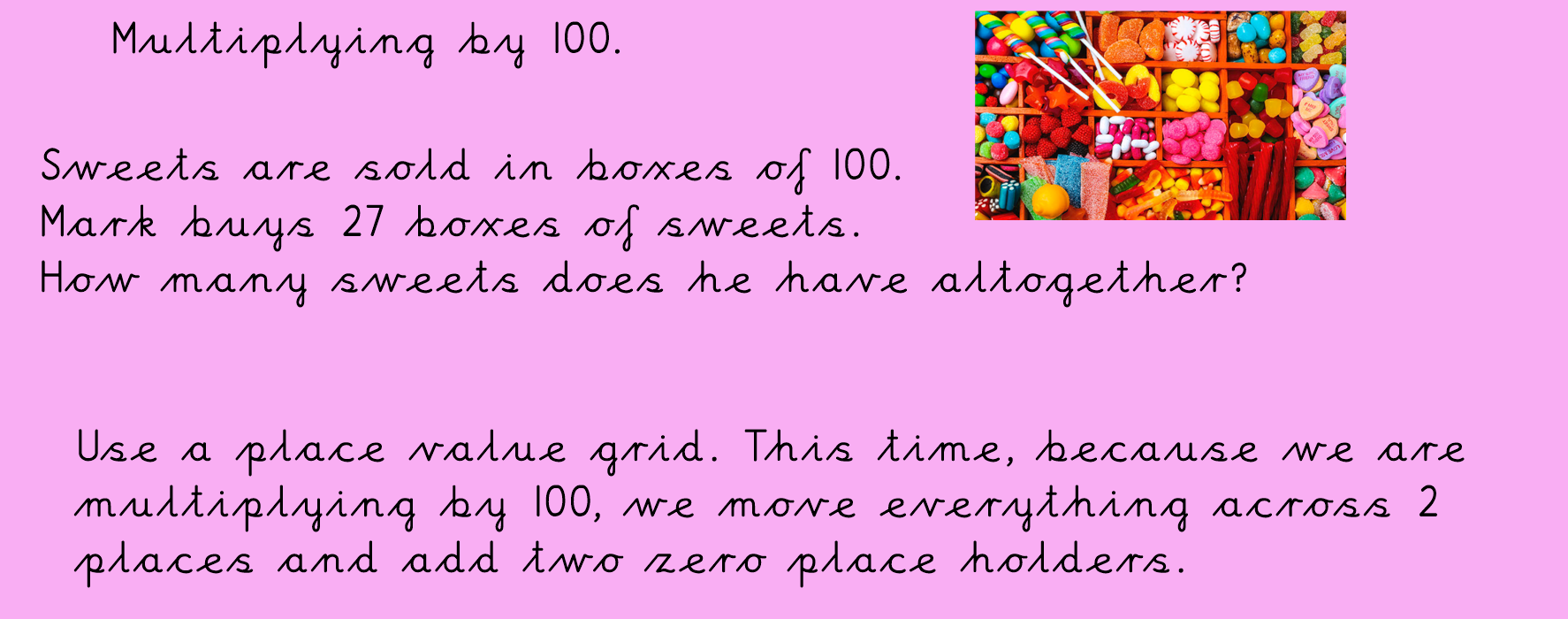 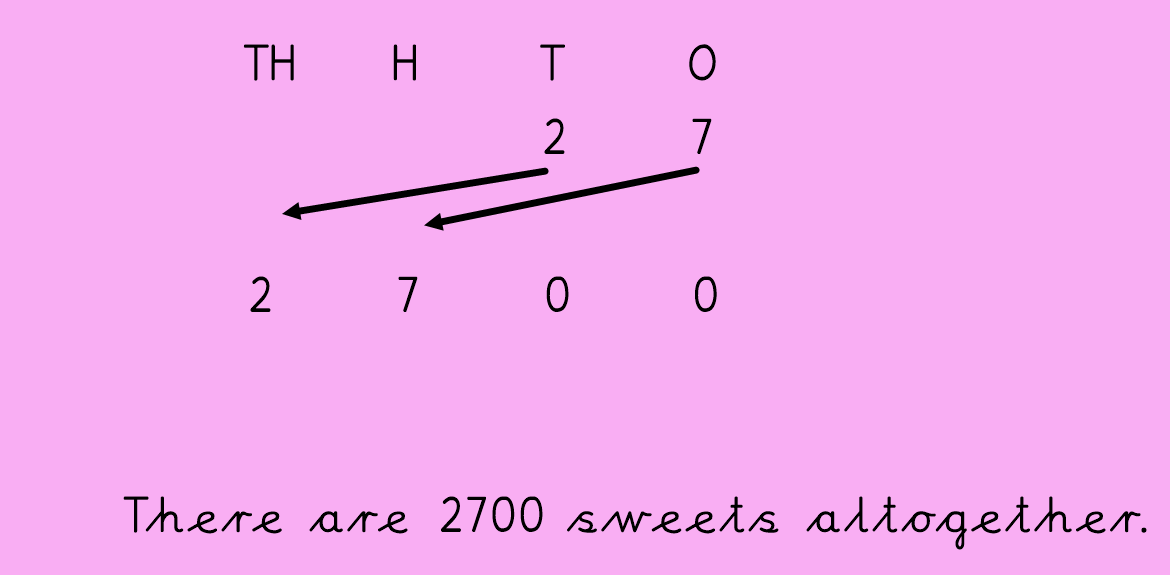 Now have a go at one of the main activities, multiplying by 10 or 100.Complete a challenge afterwards.